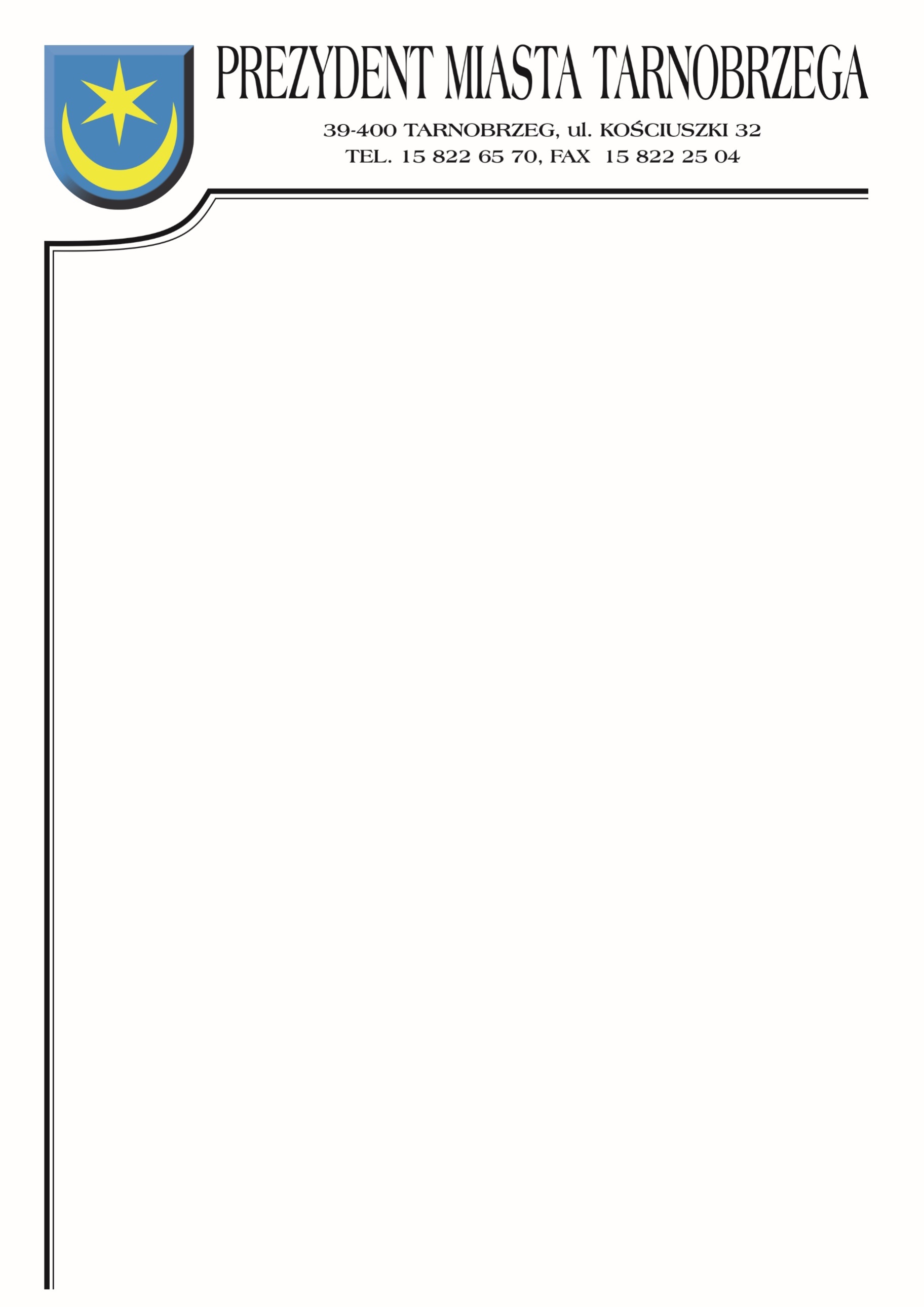 Znak sprawy: BZP-I.271.21.2021		                Tarnobrzeg, dnia 13 września 2021r.INFORMACJE Z OTWARCIA OFERTDotyczy postępowania na wykonanie zadania pn.: „Budowa windy dla osób niepełnosprawnych w budynku biurowo-administracyjnym siedziby Urzędu Miasta Tarnobrzega przy ul. Mickiewicza 7 w Tarnobrzegu”.Działając zgodnie z art. 222 ust. 5 ustawy z dnia 11 września 2019 roku Prawo zamówień publicznych |(t.j. Dz. U. z 2021 r., poz. 1129 ze zm.) Zamawiający informuje, że 
w postępowaniu wpłynęły następujące oferty:Numer ofertyNazwa (firma) i adres wykonawcyCena netto/brutto1.Przedsiębiorstwo Budowlano – Produkcyjne„Tawo- Bis”Wojciech Szwarcul. Zwierzyniecka 16F39-400 Tarnobrzeg487 028,55 zł599 045,12 zł